Applications are invited from Pakistani nationals for Spring Semester 2021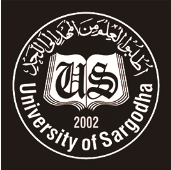 Faculty Positions on Visiting BasisDepartment of MathematicsUniversity of SargodhaTeaching FacultyTeaching FacultyTeaching FacultyTeaching FacultyTeaching FacultySr. #PositionsNo. of PostsNature of PostEligibility Criteria1.Visiting Assistant Professor / Lecturer Mathematics20Visiting Faculty (Open merit)Qualification:-As per HEC eligibility,PhD in relevant field for Assistant ProfessorMS / MPhil in relevant field for LecturerGeneral InformationGeneral InformationGeneral InformationGeneral InformationGeneral InformationAs per university policy, the institute/department reserves the right not to consider any application or fill any post without giving any reason.Candidates are required to submit complete C.V. and attested copies of testimonials along with duly filled application form in the department office.Prescribed application form may be downloaded from university website (https://old.su.edu.pk/forms) (scale 18 and above).Complete Applications in all aspects should reach the Department of Mathematics on or before 01-02-21 till 04:00 pm.Demonstration/Interview of the short-listed candidates will be conducted on 04-02-2021 (at 10:00 am) in the Committee Room, Department of Mathematics, University of Sargodha, Sargodha.Only short listed candidates will be called for interview.The applicants having provisional transcript will not be eligible for the visiting faculty.Applications received after due date will not be entertained.Incomplete applications shall also not be entertained.Candidates with relevant experience will be preferred.Seats can be increased or decreased according to the requirement.Online applications will not be accepted.No TA/DA is admissible in any case.Dr. Shahid MubeenChairmanDepartment of MathematicsUniversity of Sargodha, Sargodha.Ph # 0489230767, Website: su.edu.pkAs per university policy, the institute/department reserves the right not to consider any application or fill any post without giving any reason.Candidates are required to submit complete C.V. and attested copies of testimonials along with duly filled application form in the department office.Prescribed application form may be downloaded from university website (https://old.su.edu.pk/forms) (scale 18 and above).Complete Applications in all aspects should reach the Department of Mathematics on or before 01-02-21 till 04:00 pm.Demonstration/Interview of the short-listed candidates will be conducted on 04-02-2021 (at 10:00 am) in the Committee Room, Department of Mathematics, University of Sargodha, Sargodha.Only short listed candidates will be called for interview.The applicants having provisional transcript will not be eligible for the visiting faculty.Applications received after due date will not be entertained.Incomplete applications shall also not be entertained.Candidates with relevant experience will be preferred.Seats can be increased or decreased according to the requirement.Online applications will not be accepted.No TA/DA is admissible in any case.Dr. Shahid MubeenChairmanDepartment of MathematicsUniversity of Sargodha, Sargodha.Ph # 0489230767, Website: su.edu.pkAs per university policy, the institute/department reserves the right not to consider any application or fill any post without giving any reason.Candidates are required to submit complete C.V. and attested copies of testimonials along with duly filled application form in the department office.Prescribed application form may be downloaded from university website (https://old.su.edu.pk/forms) (scale 18 and above).Complete Applications in all aspects should reach the Department of Mathematics on or before 01-02-21 till 04:00 pm.Demonstration/Interview of the short-listed candidates will be conducted on 04-02-2021 (at 10:00 am) in the Committee Room, Department of Mathematics, University of Sargodha, Sargodha.Only short listed candidates will be called for interview.The applicants having provisional transcript will not be eligible for the visiting faculty.Applications received after due date will not be entertained.Incomplete applications shall also not be entertained.Candidates with relevant experience will be preferred.Seats can be increased or decreased according to the requirement.Online applications will not be accepted.No TA/DA is admissible in any case.Dr. Shahid MubeenChairmanDepartment of MathematicsUniversity of Sargodha, Sargodha.Ph # 0489230767, Website: su.edu.pkAs per university policy, the institute/department reserves the right not to consider any application or fill any post without giving any reason.Candidates are required to submit complete C.V. and attested copies of testimonials along with duly filled application form in the department office.Prescribed application form may be downloaded from university website (https://old.su.edu.pk/forms) (scale 18 and above).Complete Applications in all aspects should reach the Department of Mathematics on or before 01-02-21 till 04:00 pm.Demonstration/Interview of the short-listed candidates will be conducted on 04-02-2021 (at 10:00 am) in the Committee Room, Department of Mathematics, University of Sargodha, Sargodha.Only short listed candidates will be called for interview.The applicants having provisional transcript will not be eligible for the visiting faculty.Applications received after due date will not be entertained.Incomplete applications shall also not be entertained.Candidates with relevant experience will be preferred.Seats can be increased or decreased according to the requirement.Online applications will not be accepted.No TA/DA is admissible in any case.Dr. Shahid MubeenChairmanDepartment of MathematicsUniversity of Sargodha, Sargodha.Ph # 0489230767, Website: su.edu.pkAs per university policy, the institute/department reserves the right not to consider any application or fill any post without giving any reason.Candidates are required to submit complete C.V. and attested copies of testimonials along with duly filled application form in the department office.Prescribed application form may be downloaded from university website (https://old.su.edu.pk/forms) (scale 18 and above).Complete Applications in all aspects should reach the Department of Mathematics on or before 01-02-21 till 04:00 pm.Demonstration/Interview of the short-listed candidates will be conducted on 04-02-2021 (at 10:00 am) in the Committee Room, Department of Mathematics, University of Sargodha, Sargodha.Only short listed candidates will be called for interview.The applicants having provisional transcript will not be eligible for the visiting faculty.Applications received after due date will not be entertained.Incomplete applications shall also not be entertained.Candidates with relevant experience will be preferred.Seats can be increased or decreased according to the requirement.Online applications will not be accepted.No TA/DA is admissible in any case.Dr. Shahid MubeenChairmanDepartment of MathematicsUniversity of Sargodha, Sargodha.Ph # 0489230767, Website: su.edu.pk